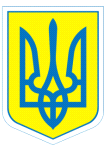 					      НАКАЗ01.03.2017		         		    м. Харків                                № 47   Про відвідування учнямиЕКОпарку О.Фельдмана     На виконання наказу Міністерства освіти і науки, молоді та спорту України від 31.10.2011 № 1243 «Про Основні орієнтири виховання учнів 1-11 класів загальноосвітніх навчальних закладів України», з метою організації змістовного дозвілля учнів, формування ціннісного ставлення до природи, психо-соціальної реабілітації дітей з особливими потребами та відповідно до Положення про організацію роботи з охорони праці учасників навчально-виховного процесу в установах і закладах освіти, затвердженого наказом  Міністерства освіти і науки України від 01.08.2001 № 563, зареєстрованим у Міністерстві юстиції України 20.11.2001 за № 969/6160 (зі змінами)   НАКАЗУЮ:1.Організувати відвідування  ЕКО-парку  О.Фельдмана для психо-соціальної реабілітації  учнів  3-А, 6-Б, 7-А класів.Щосереди упродовж  ІІ семестру 2016/2017 навчального року2. Призначити відповідальним за життя та здоров’я учнів  Введенську В.Л., соціального педагога, Гончаренко Л.І., вихователя 7-А класу, Воробйову Т.Г., класного керівника 3-А класу. 3. Педагогам  Введенській В.Л., Гончаренко Л.І., Воробйовій Т.Г. проводити з учнями інструктаж з правил безпеки життєдіяльності (інструкція з безпечного перевезення учнів  у громадському транспорті № 64- БЖ; під час екскурсій  № 3-БЖ, під час групових поїздок № 66-БЖ,  попередження дорожньо-транспортних пригод  № 27-БЖ) та зробити відповідні записи в Журналі інструктажів.   Щосереди   упродовж  ІІ семестру 2016/2017 навчального року                               4. Контроль за виконанням даного наказу покласти на заступника директора з  виховної роботи Коваленко Г.І.                                                                                    Заступник директора з навчально-виховної роботи          Т.А.ДанильченкоВведенська, 3-70-30-63	З наказом ознайомлені:           В.Л.Введенська                                                  Т.Г.Воробйова                                                  Л.І.Гончаренко                                                  Г.І.Коваленко